Publish Your Self AssessmentYou will now attach and/or embed your self-assessment to the bottom of the blog post with the artifact you have chosen. You may choose to make this post private or public. After placing your artifact on a blog post, follow the instructions below.Categories - Self-AssessmentTags - Now tag your post using the tag that corresponds to the competency that you have written about. You can choose more than one. Please use lower case letters and be exact.#creativethinkingcc#communicationcc#criticalthinkingcc#socialresponsibilitycc#personalidentitycc#personalawarenessccUse the Add Document button located at the top of your post page and embed your self-assessment at the bottom of your blog post.Publish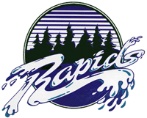 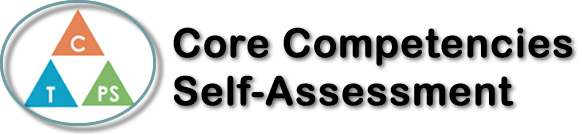 Name: Solomon JaenaDate:  October 21, 2019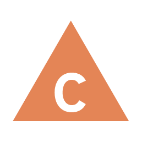 How does the artifact you selected demonstrate strengths & growth in the communication competency?In what ways might you further develop your communication competency?Self-ReflectionDescribe how the artifact you selected shows your strengths & growth in specific core competencies. The prompt questions on the left - or other self-assessment activities you may have done - may guide your reflection process.Communication was important in our science project because collaboration was required for us to be successful. We would need to know who was going to get certain material and equipment that would be fair and understandable between both of us. It was also important for us to be aware where and when we were going to perform the experiment so we could collaborate, so I had called my partner if he could do any of the days in the week. Collaboration involves communication because we had to choose who was going to do different tasks, like who was going to boil the water and place purification tablets into the water to complete this experiment. We shared ideas from our own paragraphs because we had to create it in our own words, so we could both enhance our project further. I could further develop my communication competency by opening myself to other people that I have not yet work with before, which will be important in careers that I may want to pursue.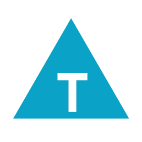 How does the artifact you selected demonstrate strengths & growth in the thinking competencies?In what ways might you further develop your thinking competencies?Self-ReflectionDescribe how the artifact you selected shows your strengths & growth in specific core competencies. The prompt questions on the left - or other self-assessment activities you may have done - may guide your reflection process.Communication was important in our science project because collaboration was required for us to be successful. We would need to know who was going to get certain material and equipment that would be fair and understandable between both of us. It was also important for us to be aware where and when we were going to perform the experiment so we could collaborate, so I had called my partner if he could do any of the days in the week. Collaboration involves communication because we had to choose who was going to do different tasks, like who was going to boil the water and place purification tablets into the water to complete this experiment. We shared ideas from our own paragraphs because we had to create it in our own words, so we could both enhance our project further. I could further develop my communication competency by opening myself to other people that I have not yet work with before, which will be important in careers that I may want to pursue.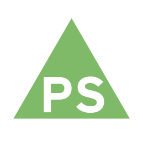 How does the artifact you selected demonstrate strengths & growth in the personal & social competencies?In what ways might you further develop your personal & social competencies?Self-ReflectionDescribe how the artifact you selected shows your strengths & growth in specific core competencies. The prompt questions on the left - or other self-assessment activities you may have done - may guide your reflection process.Communication was important in our science project because collaboration was required for us to be successful. We would need to know who was going to get certain material and equipment that would be fair and understandable between both of us. It was also important for us to be aware where and when we were going to perform the experiment so we could collaborate, so I had called my partner if he could do any of the days in the week. Collaboration involves communication because we had to choose who was going to do different tasks, like who was going to boil the water and place purification tablets into the water to complete this experiment. We shared ideas from our own paragraphs because we had to create it in our own words, so we could both enhance our project further. I could further develop my communication competency by opening myself to other people that I have not yet work with before, which will be important in careers that I may want to pursue.